Муниципальное дошкольное образовательное учреждениедетский сад «Теремок»Конспектобразовательной деятельностипо изобразительному искусствудля детей подготовительнойгруппына тему «Пожарная безопасность»Номинация:Сценарии массовых мероприятий с обучающими на противопожарную тему.Воспитатель подготовительной группыОвсянникова Ирина Викторовна I категорияг. Мышкин2015 г.Цель: закрепить у детей знания об опасных ситуациях, причинах пожара и правилах поведения при пожаре. Задачи:-расширять знания детей по теме пожарной безопасности; - воспитывать у детей потребность в заботе о своей безопасности;- развивать любознательность, память, логическое мышление;- продолжать учить рисовать в нетрадиционной технике – крупой;- развивать воображение, творческое мышление, мелкую моторику рук;- воспитывать усидчивость в работе.Материал:1. листы бумаги, с нанесенным карандашом рисунком;2. кисточки для клея;3. клей;4. крашеная манная крупа;5. салфетки;6. клеенки;7. картинки с изображением пожароопасной ситуации;8.свеча, вода, песок, земля.Ход ОД:В-ль: Сегодня мы с вами поговорим на очень важную для всех нас тему. А вот на какую, вы определите сами. Я загадаю вам загадки, а вы попробуйте отгадать и сказать, о чем мы сегодня будем говорить:1. Это тесный, тесный дом:Сто сестренок жмутся в нем. И любая из сестерМожет вспыхнуть, как костер. Не шути с сестричками, тоненькими…. (спичками) 2. Шипит и злится, Воды не боится. С языком, а не лает. Без зубов, а кусает. (огонь) 3. С огнем бороться мы должны,С водою мы напарники.Мы очень людям всем нужны,Так кто же, мы? (Пожарники.)4. Где с огнем беспечны люди, обязательно он будет. (пожар) 5.  При пожаре не сидим, набираем … (01) В-ль: О чём же мы сегодня будем говорить? (о пожарной безопасности) В-ль: Как вы думайте, чего боится огонь? Ответы детейВ-ль: Давайте проверим правильность ваших утверждений при помощи горящей свечи. (Дети вместе с воспитателем проводят опыты тушения свечи с помощью воды, песка, земли.)В-ль: Сегодня мы с вами отправимся в картинную мини-галерею. Она необычная, потому что на каждой картине нарисованы правила безопасного поведения при пожаре.(Дети рассматривают каждую картину, объясняют почему возникла опасная пожарная ситуация и как действовать в данном случае.)В ходе рассматривания, дети вместе с воспитателем выводят правила:1. Касается каждого, правило первое, самое важное! На улице и в комнате о нем, ребята, помните: спички не тронь, в спичках огонь!2. Легко запомнить можно: с электроприборами, будьте осторожны, с утюгом и чайником, с плитой и паяльником.3. Не оставляйте горящий газ, за газом нужен глаз да глаз!4. Хотим тебя предостеречь, не разжигай без взрослых печь!5. Приятно в лесу посидеть у костра. Когда же домой возвращаться пора, перед уходом не жалей костер: землей забросай и залей водой!В-ль: Если ребята мы будем соблюдать эти правила, то с нами некогда не случится беды.В-ль: Дети, я хочу вам предложить добавить в нашу мини-галерею ещё картинки, которые напоминают об опасности игры с огнем. Эти картинки мы изготовим своими руками.(Воспитатель показывает детям заранее подготовленные карточки и изображением перечеркнутой спички.)В-ль: Что обозначает этот знак? (ответы детей)В-ль: Чтобы этот знак выглядел более убедительным, мы его оформим с помощью манной крупы. Давайте вспомним этапы рисования манной крупой. (ответы детей)В-ль: Все необходимые материалы у вас на столах. Можно приступать к работе.(самостоятельная работа детей)В-ль: Давайте еще рас скажем друг другу, что обозначает этот знак? (ответы детей). А сейчас я предлагаю вам поиграть и узнаю, кто же из вас запомнил правила пожарной безопасности. Я буду читать стихи, а вы, если считаете, что нужно поступать именно так, говорите хором: «Это я, это я, это все мои друзья»!1.Кто из вас завидев дым набирает 0-1 (это я…)2.Кто из вас бежит с ведром, заливать Кошкин дом? (это я… )3.Стол и шкаф сгорели разом, кто сушил белье над газом? (молчат)4.Признавайтесь ребятишки, кто берет без спросу спички? (молчат)5.Чирк беспечно и на спичке - огонечек аленькийСмотришь - спичка невеличка - а пожар не маленький. (молчат)6.Кто соседской детворе объясняет во двореЧто игра с огнем недаром завершается пожаром? (это я…)7.Кто поджег траву у дома, подпалил ненужный сор?А сгорел гараж знакомых и строительный забор? (молчат)8.Кто украдкой в уголке, жег свечу на чердаке,Загорелся старый угол, еле сам живой ушел? (молчат)9.Знать обязан каждый житель,Где висит огнетушитель. (это я…)10.Кто пожарным помогает - правила не нарушаетКто пример для всех ребят? (это я…)В-ль: Молодцы, я очень надеюсь, что усвоили правила безопасности, которые нужно обязательно соблюдать, чтобы не случилось беды.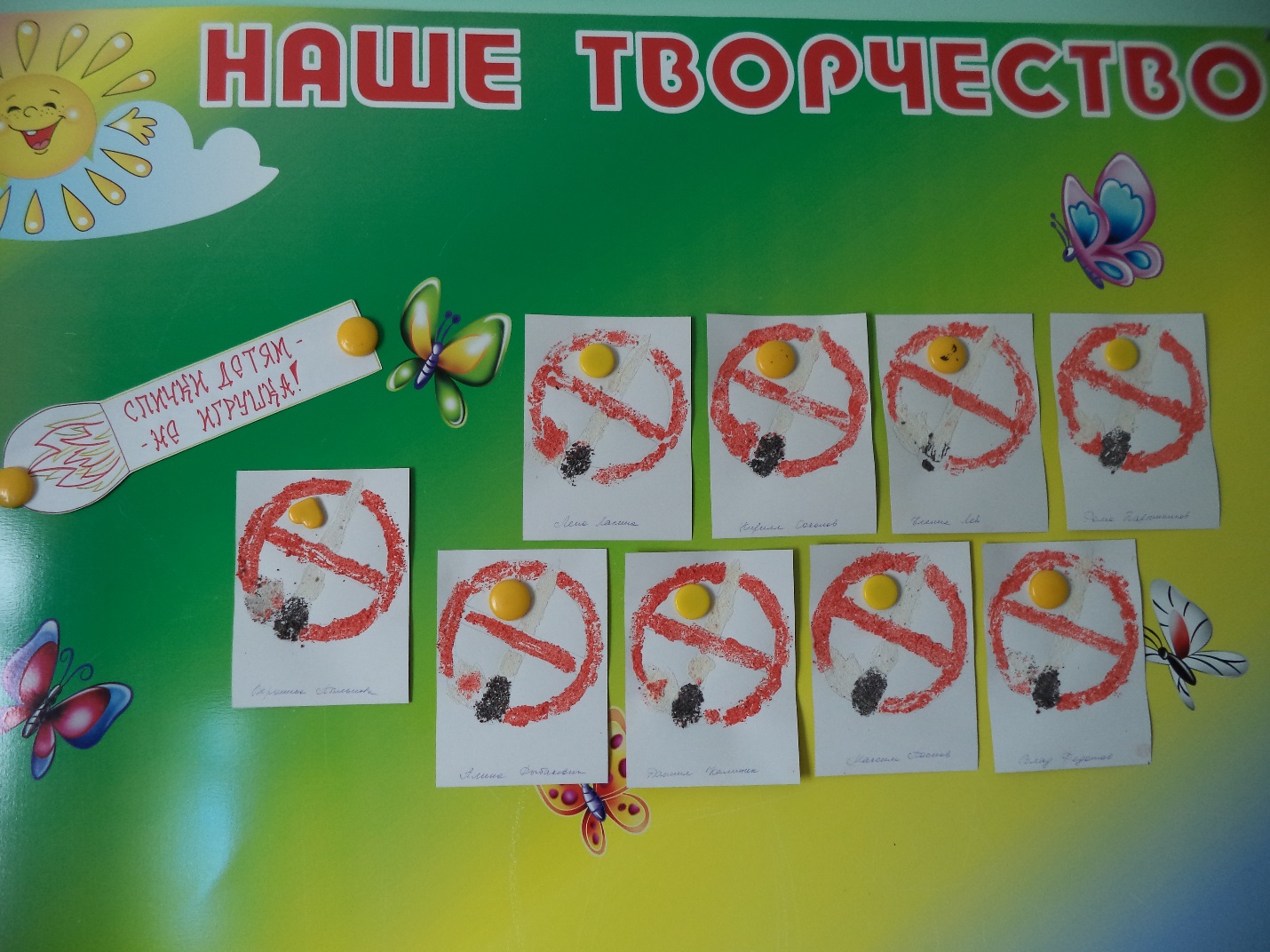 